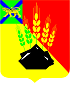 АДМИНИСТРАЦИЯ МИХАЙЛОВСКОГО МУНИЦИПАЛЬНОГО РАЙОНА ПОСТАНОВЛЕНИЕ 
07.04.2020                                               с. Михайловка                                                   № 359-паОб отмене режима чрезвычайной ситуации техногенного характера на территорииМихайловского муниципального районаВ соответствии с законом Российской Федерации от 21.12.1994 № 68-ФЗ «О защите населения и территорий от чрезвычайных ситуаций природного и техногенного характера», решением комиссии по предупреждению и ликвидации чрезвычайных ситуаций и обеспечению пожарной безопасности администрации Михайловского муниципального района от 07.04.2020 № 7, в связи с устранением чрезвычайной ситуации по ул. Луговая в с. Кремово, обеспечением нормированного снабжения электроэнергией жителей администрация Михайловского муниципального районаПОСТАНОВЛЯЕТ:1. Отменить на территории Михайловского муниципального района режим чрезвычайной ситуации муниципального характера местного уровня реагирования.2. Признать утратившим силу постановление администрации Михайловского муниципального района от 30.03.2020 № 333-па «О введении на территории Михайловского муниципального района режима чрезвычайной ситуации техногенного характера».3. Муниципальному казенному учреждению «Управление по организационно-техническому обеспечению деятельности администрации Михайлов-ского муниципального района» (Горшков А.П.) разместить настоящее постановление на официальном сайте администрации Михайловского муниципального района.4. Контроль за исполнением данного постановления оставляю за собой.Глава Михайловского муниципального района – Глава администрации района                                                       В.В. Архипов